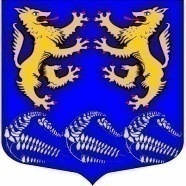 Муниципальное образование«ЛЕСКОЛОВСКОЕ СЕЛЬСКОЕ ПОСЕЛЕНИЕ»Всеволожского муниципального района Ленинградской областиАДМИНИСТРАЦИЯП О С Т А Н О В Л Е Н И Е27.03.2020гдер.Верхние Осельки						               №108      	В целях реализации Указа Президента Российской Федерации от 25.03.2020 №206 «Об объявлении в Российской Федерации нерабочих дней» и в соответствии с постановлением Правительства Ленинградской области от 26.03.2020 № 154, в связи с угрозой распространения на территории МО «Лесколовское сельское поселение» Всеволожского муниципального района Ленинградской области коронавирусной инфекции (2019-nCoV)ПОСТАНОВЛЯЮ:1. Приостановить работу Муниципального казенного учреждения «Лесколовский Дом культуры» Муниципального образования «Лесколовское сельское поселение» Всеволожского муниципального района Ленинградской области (далее - МКУ «Лесколовский ДК») с 30 марта по 3 апреля 2020 года.2. Обеспечить постоянное нахождение на территории  МКУ «Лесколовский ДК» дежурных по зданию.3. Разместить настоящее постановление на официальном сайте 
МО «Лесколовское сельское поселение» Всеволожского муниципального района Ленинградской области.4. Контроль за исполнением настоящего постановления оставляю за собой.Глава администрации                                                                           А.А. СазоновО реализации Указа Президента Российской Федерации от 25 марта 2020 года №206 на территории МО «Лесколовское сельское поселение» Всеволожского муниципального района Ленинградской области